Arche☻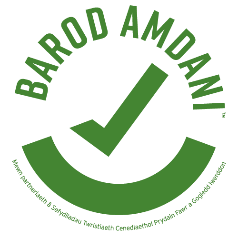 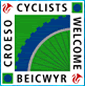 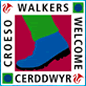 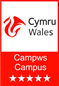 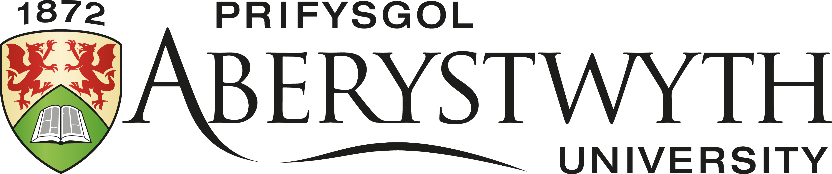 Archebu Llety: Fferm Penglais, Fflatiau Hunanarlwyo		Mae’n bleser gan y Swyddfa Gynadleddau gynnig llety hunanarlwyo yn Fferm Penglais, ar gael o 18 Gorffennaf tan 1 Medi 2022. Mae gan y fflatiau naill ai chwech neu wyth ystafell wely ac maent yn cynnig y diweddaraf o ran llety campws en suite manyleb uchel. Mae’r fflatiau wedi’u lleoli ar y llawr gwaelod, y llawr cyntaf a’r ail lawr ond noder nad oes lifftiau rhwng y lloriau. Mae’r holl ystafelloedd gwely’n cynnwys dillad gwely a thywel. Mae’r ceginau newydd yn cynnwys yr holl offer angenrheidiol gan gynnwys cytleri, teclynnau coginio, microdon a pheiriant golchi llestri, ynghyd â lolfa wedi’i dodrefnu â seddi cyfforddus, bwrdd coffi a theledu sgrin fflat. Mae Wi-Fi cyflymder uchel rhad ac am ddim ar gael ym mhob fflat. Gwybodaeth YchwanegolMae gwybodaeth ychwanegol ar gael ar ein gweddalennau neu gallwch gysylltu â ni drwy e-bostio neu ffonio. I weld y Telerau a’r Amodau ewch i’n gwefan: https://www.aber.ac.uk/cy/visitors/terms&conditions/Sut i ArchebuGweler ein ffurflen archebu isod. Mae angen ffurflen archebu wedi’i llofnodi i sicrhau’r archeb a chaiff y taliad ei drefnu drwy’r Swyddfa Gynadleddau. Noder nad yw eich archeb wedi’i chadarnhau nes bod y ffurflen archebu wedi’i llofnodi, y taliad wedi’i wneud. Pan fyddwn wedi derbyn eich ffurflen archebu wedi’i chwblhau byddwch yn cael cydnabyddiaeth o’r archeb gyda chyfarwyddiadau gan gynnwys map o’r campws a thrwydded barcio os oes angen. Os oes gennych chi neu aelod o’ch parti unrhyw broblem feddygol, anabledd, nam ar eich clyw neu’ch golwg, a allai effeithio ar eich archeb e.e. nad ydych yn gallu clywed y larwm tân, rhowch wybod i ni cyn i chi gadarnhau eich archeb er mwyn i ni roi cyngor i chi am briodoldeb y trefniadau a ddewiswyd gennych. Os nad oes modd i ni fodloni holl anghenion penodol yr unigolyn dan sylw, rydym yn cadw’r hawl i wrthod eu harcheb neu, os na chaiff y manylion llawn eu rhoi wrth archebu, i ganslo pan fyddwn yn dod yn ymwybodol o’r manylion hynSwyddfa Gynadleddau, Prifysgol Aberystwyth, Penbryn, Penglais, Aberystwyth, SY23 3BYFf: 01970 621960 E: conferences@aber.ac.uk G: www.aber.ac.uk/cy/visitors/FFURFLEN ARCHEBU 2020/21Os bydd gennych chi neu unrhyw aelod o’ch grŵp beswch parhaus newydd, tymheredd uchel, colled neu newid i'ch synnwyr arogli neu flasu o fewn 10 diwrnod i’ch dyddiad cyrraedd disgwyliedig, ni ddylech deithio heblaw eich bod wedi cael prawf Covid-19 PCR negyddol. Os oes angen canslo o ganlyniad i salwch neu gyfyngiadau Covid cewch ad-daliad llawn. Ticiwch y blwch sy’n berthnasol a llenwch y manylion isod:Llenwch a dychwelwch y ffurflen i cynadleddau@aber.ac.uk. Ff: 01970 621960 E: conferences@aber.ac.uk  Gwe: www.aber.ac.uk/en/visitors/ EnwCyfeiriad Rhif FfônRhif Ffôn SymudolE-bostDyddiad Cyrraedd DateDyddiad GadaelFferm Penglais3 Nos4 Nos5 Nos6 Nos7 Nos6 Unigolyn£567.00☐£756.00☐£945.00☐£1134.00☐£1058.40☐8 Unigolyn£756.00☐£1008.00☐£1260.00☐£1512.00☐£1411.20☐Pris cyfwerth (fesul person, fesul noson)£31.50£31.50£31.50£31.50£25.20Cyfanswm yr Archeb£Noder:Y rhai sy’n archebu sy’n gyfrifol am sicrhau cydymffurfiad â Pholisïau PA gan gynnwys y Polisi Diogelu, ac Asesiad Risg a amlinellir yn y Telerau ac Amodau.Noder:Y rhai sy’n archebu sy’n gyfrifol am sicrhau cydymffurfiad â Pholisïau PA gan gynnwys y Polisi Diogelu, ac Asesiad Risg a amlinellir yn y Telerau ac Amodau.Noder:Y rhai sy’n archebu sy’n gyfrifol am sicrhau cydymffurfiad â Pholisïau PA gan gynnwys y Polisi Diogelu, ac Asesiad Risg a amlinellir yn y Telerau ac Amodau.Noder:Y rhai sy’n archebu sy’n gyfrifol am sicrhau cydymffurfiad â Pholisïau PA gan gynnwys y Polisi Diogelu, ac Asesiad Risg a amlinellir yn y Telerau ac Amodau.Rwy’n cadarnhau fy mod wedi darllen a derbyn y telerau ac amodau ar gyfer archebu: ‘Telerau ac Amodau’‘Eglurhad o’r Telerau ac Amodau o ran Llety i Ymwelwyr’ ‘Datganiad Preifatrwydd’Rwy’n cadarnhau y byddaf yn sicrhau bod yr holl westeion preswyl yn cael y telerau archebu uchod. Rwy’n cadarnhau bod gen i awdurdod i wneud yr archeb hon. Cyflwyniadau e-bost – Rhowch ‘X’ yn y blwch i gadarnhau a derbyn y datganiadau uchod:   ☐Rwy’n cadarnhau fy mod wedi darllen a derbyn y telerau ac amodau ar gyfer archebu: ‘Telerau ac Amodau’‘Eglurhad o’r Telerau ac Amodau o ran Llety i Ymwelwyr’ ‘Datganiad Preifatrwydd’Rwy’n cadarnhau y byddaf yn sicrhau bod yr holl westeion preswyl yn cael y telerau archebu uchod. Rwy’n cadarnhau bod gen i awdurdod i wneud yr archeb hon. Cyflwyniadau e-bost – Rhowch ‘X’ yn y blwch i gadarnhau a derbyn y datganiadau uchod:   ☐Rwy’n cadarnhau fy mod wedi darllen a derbyn y telerau ac amodau ar gyfer archebu: ‘Telerau ac Amodau’‘Eglurhad o’r Telerau ac Amodau o ran Llety i Ymwelwyr’ ‘Datganiad Preifatrwydd’Rwy’n cadarnhau y byddaf yn sicrhau bod yr holl westeion preswyl yn cael y telerau archebu uchod. Rwy’n cadarnhau bod gen i awdurdod i wneud yr archeb hon. Cyflwyniadau e-bost – Rhowch ‘X’ yn y blwch i gadarnhau a derbyn y datganiadau uchod:   ☐Rwy’n cadarnhau fy mod wedi darllen a derbyn y telerau ac amodau ar gyfer archebu: ‘Telerau ac Amodau’‘Eglurhad o’r Telerau ac Amodau o ran Llety i Ymwelwyr’ ‘Datganiad Preifatrwydd’Rwy’n cadarnhau y byddaf yn sicrhau bod yr holl westeion preswyl yn cael y telerau archebu uchod. Rwy’n cadarnhau bod gen i awdurdod i wneud yr archeb hon. Cyflwyniadau e-bost – Rhowch ‘X’ yn y blwch i gadarnhau a derbyn y datganiadau uchod:   ☐LlofnodDyddiadAt Ddibenion Iechyd a Diogelwch a Gadael Adeilad os bydd Tân, rhowch enwau’r gwesteion a fydd yn aros gyda ni. Rhowch wybod os oes unrhyw un o’r gwesteion o dan 18 oed.At Ddibenion Iechyd a Diogelwch a Gadael Adeilad os bydd Tân, rhowch enwau’r gwesteion a fydd yn aros gyda ni. Rhowch wybod os oes unrhyw un o’r gwesteion o dan 18 oed.Gwestai 1Gwestai 2Gwestai 3Gwestai 4Gwestai 5Gwestai 6Gwestai 7Gwestai 8